Activity 2 - Task 1 - Copy the following spreadsheet into a NEW EXCEL file.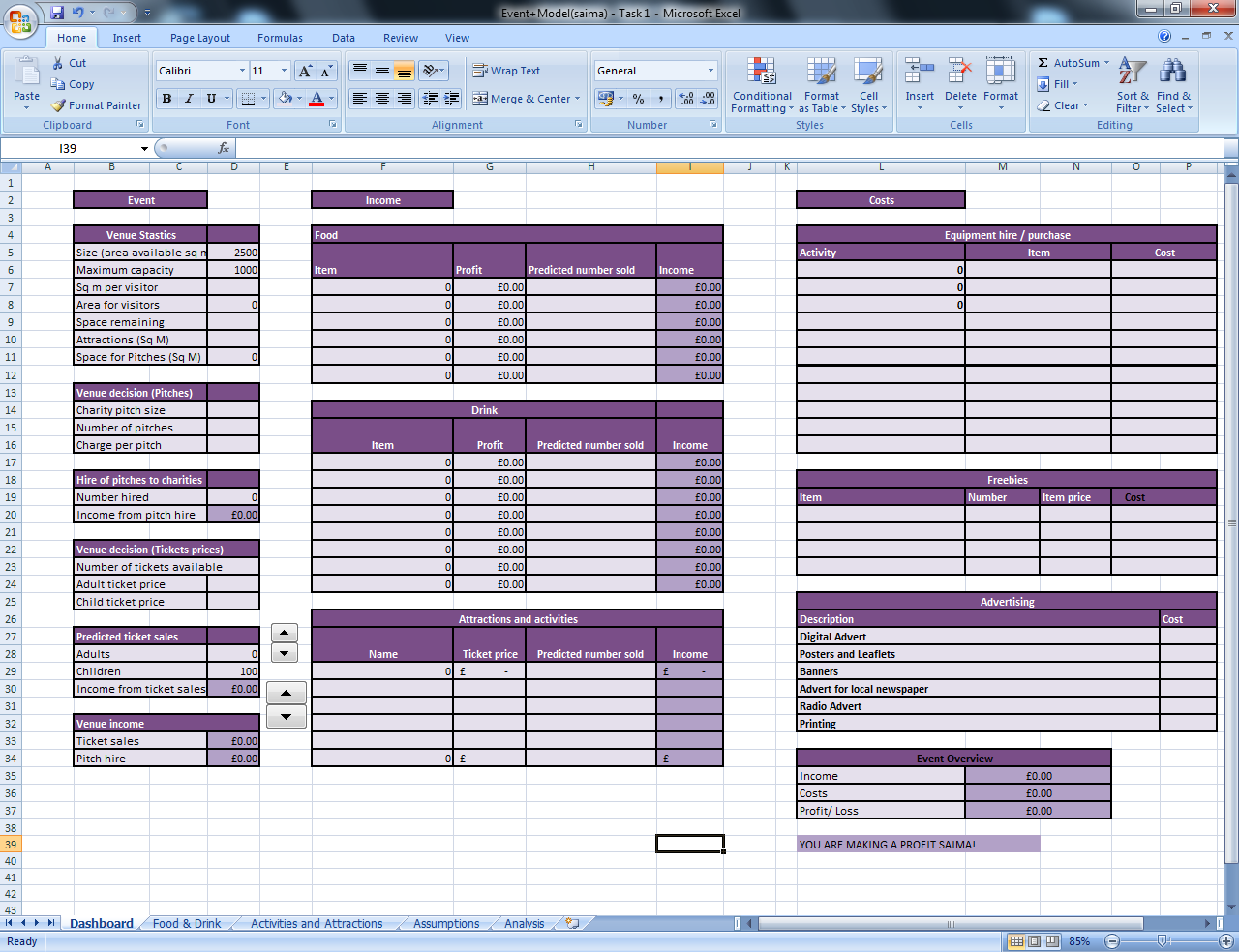 On a separate worksheet, called Food and Drink, copy the following tables: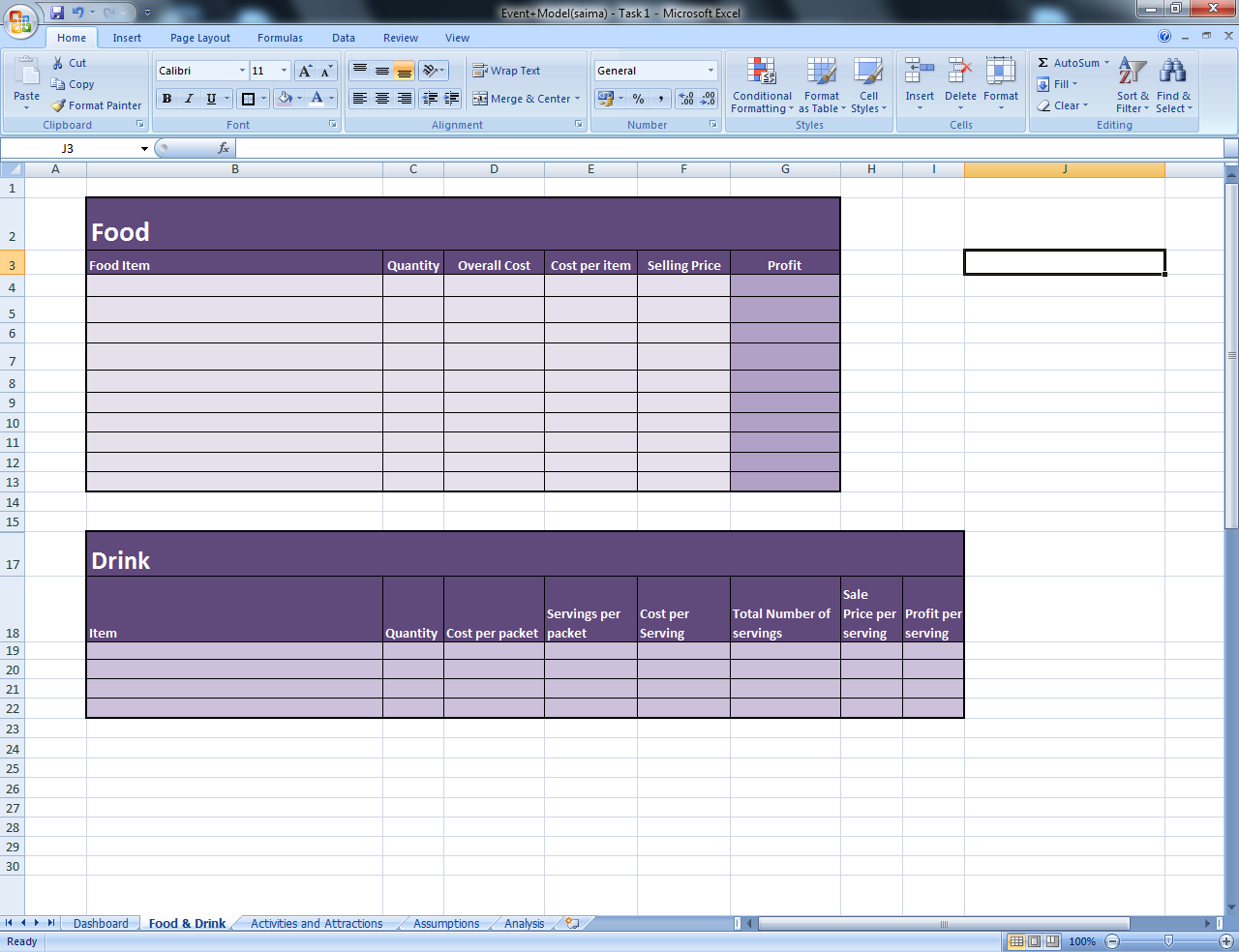 On a third worksheet called Activities and Attractions, copy the following: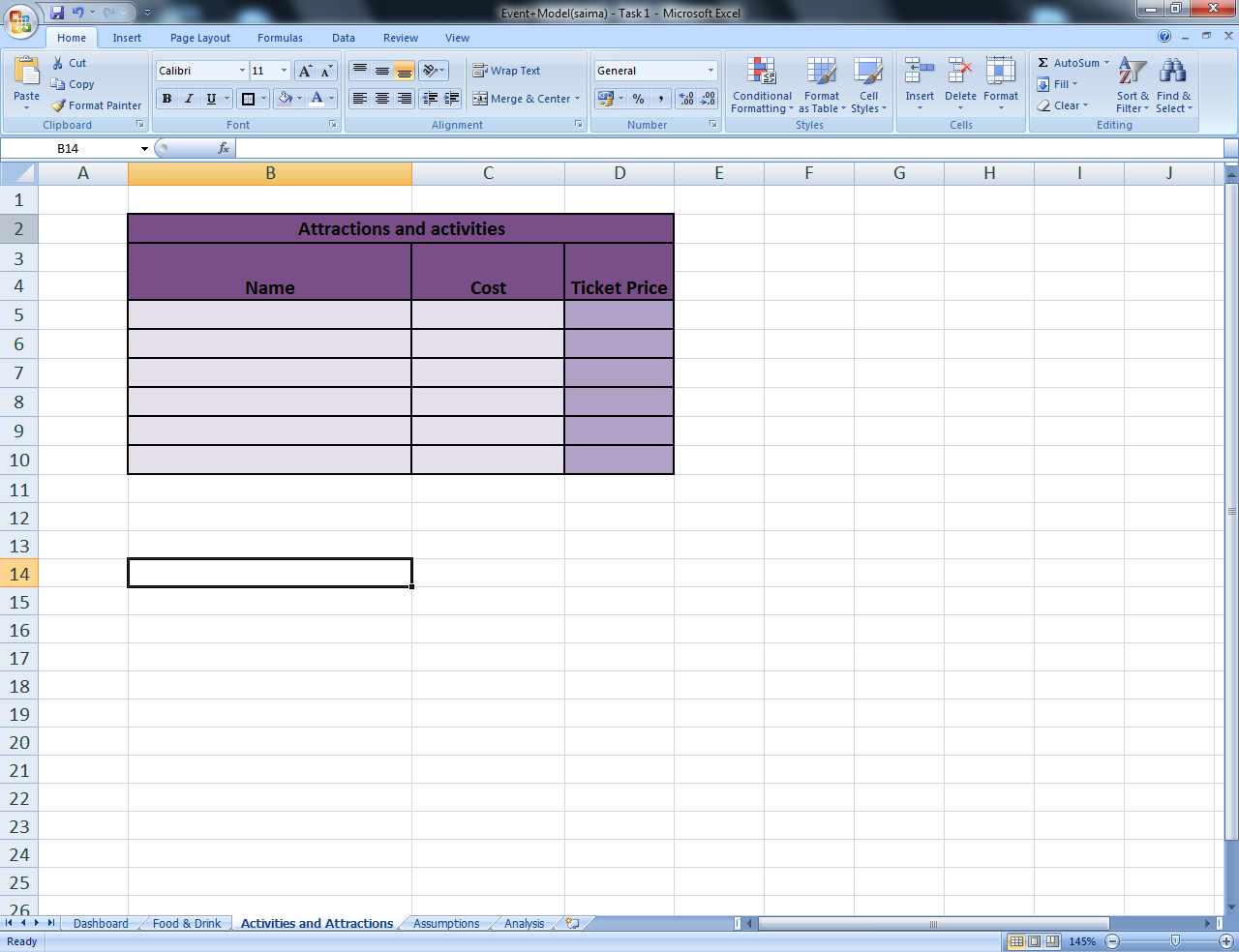 Activity 2 - Task 2 – Adding basic details to your spreadsheetsAdd the FREEBIES you will be offering to children along with the item price (how much each freebie will be costing you).Fill in the ADVERTISING table as shown below. You will need to research these prices first. Note: All research needs to be placed in your Sources table.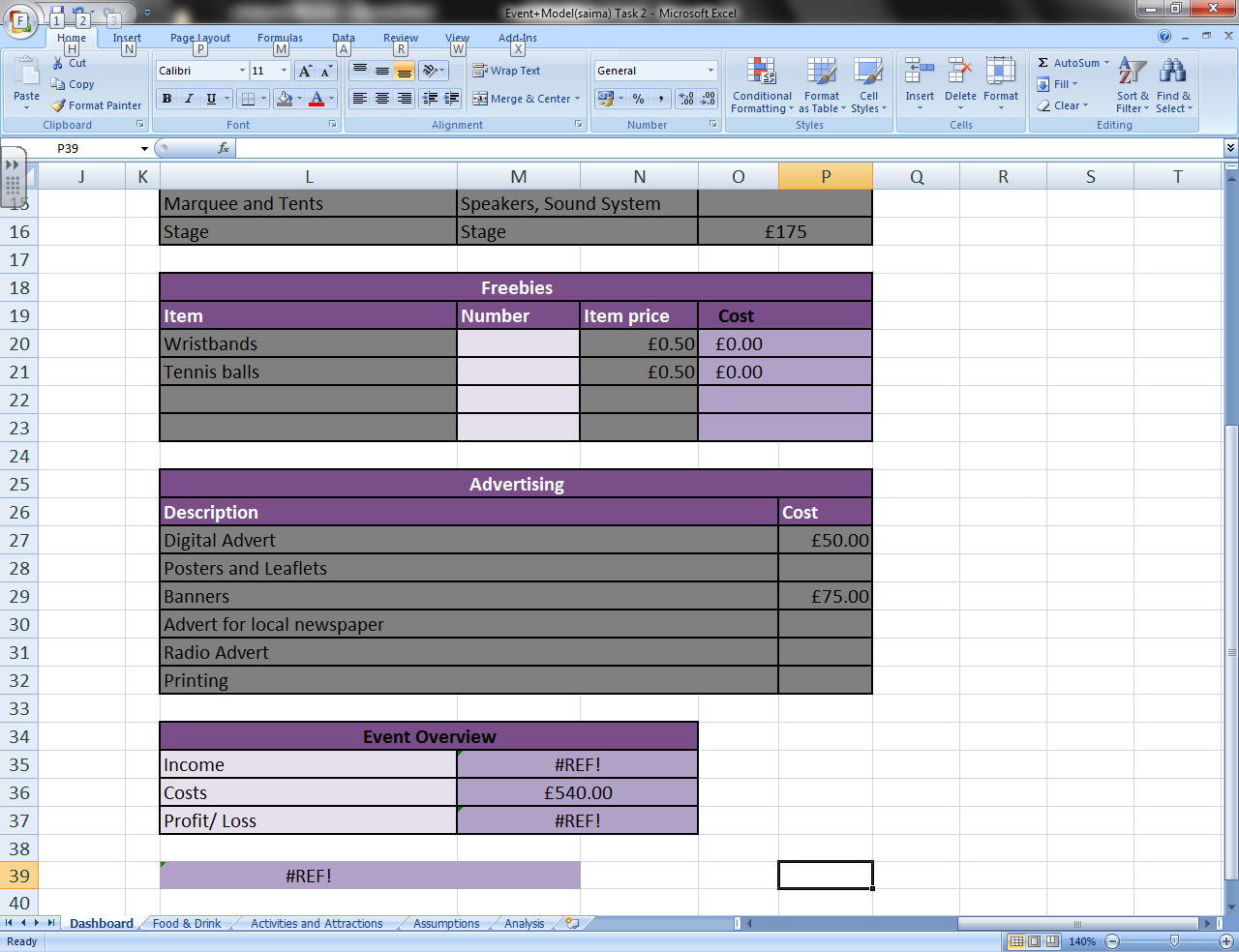 Fill in the greyed out sections of the FOOD AND DRINK worksheet using the information you gathered from your Activity 1 review.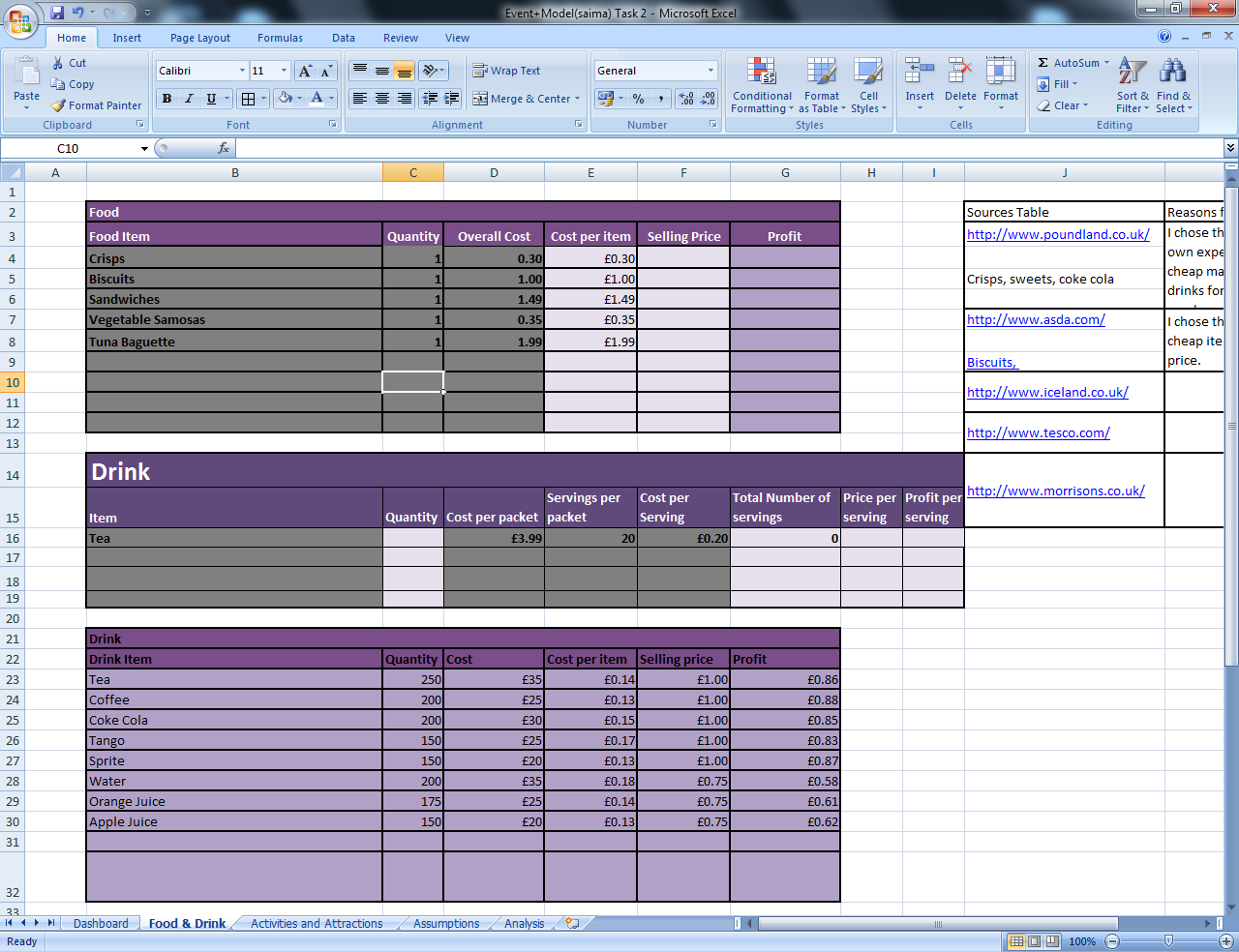 Go to the main worksheet and fill in EQUIPMENT HIRE/PURCHASE table using the activities you mentioned in your Activity 1 Review and Sources table. You can add your DJ HIRE COST to this table too.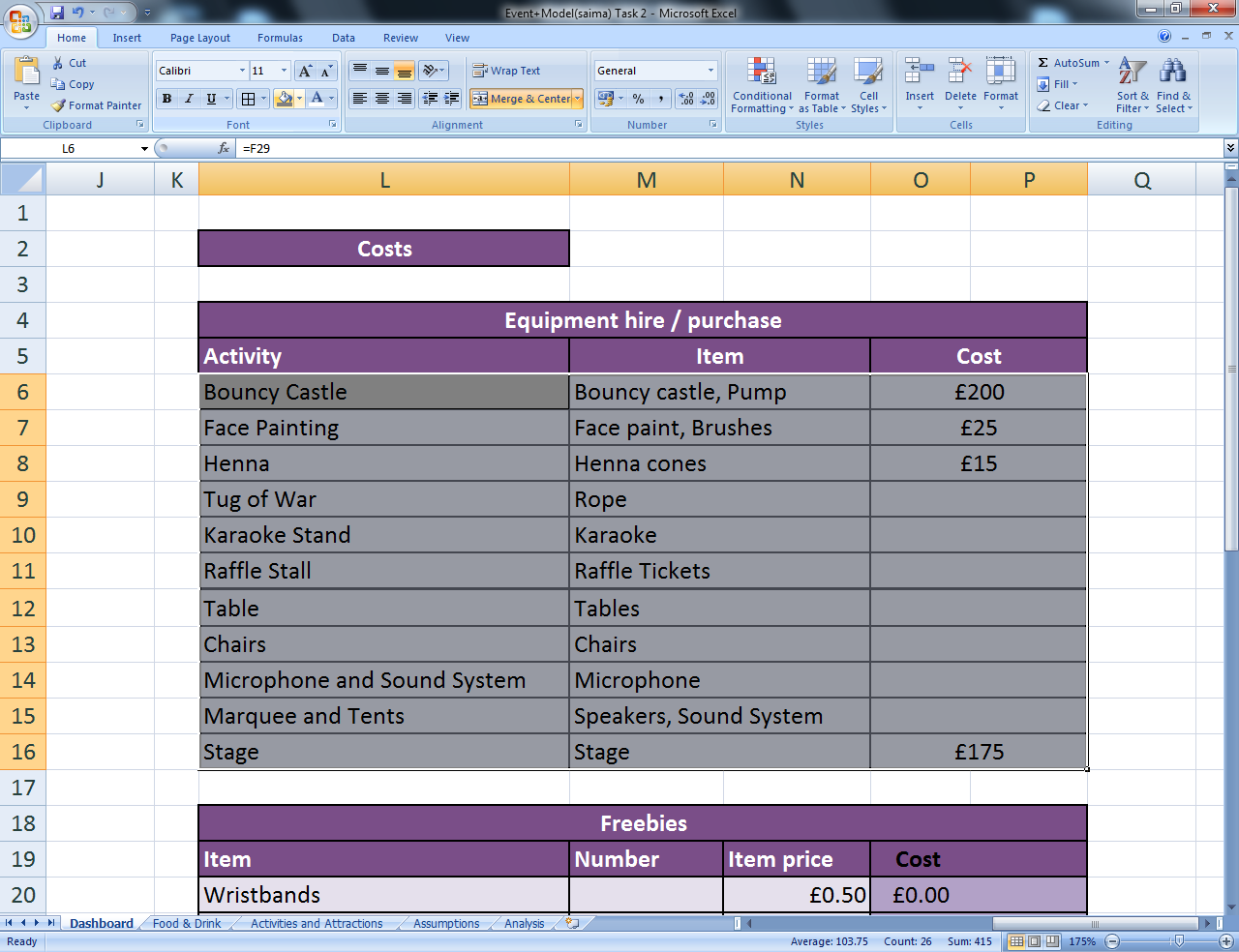 Using the information in your EQUIPMENT HIRE table, complete the ATTRACTIONS AND ACTIVITIES worksheet: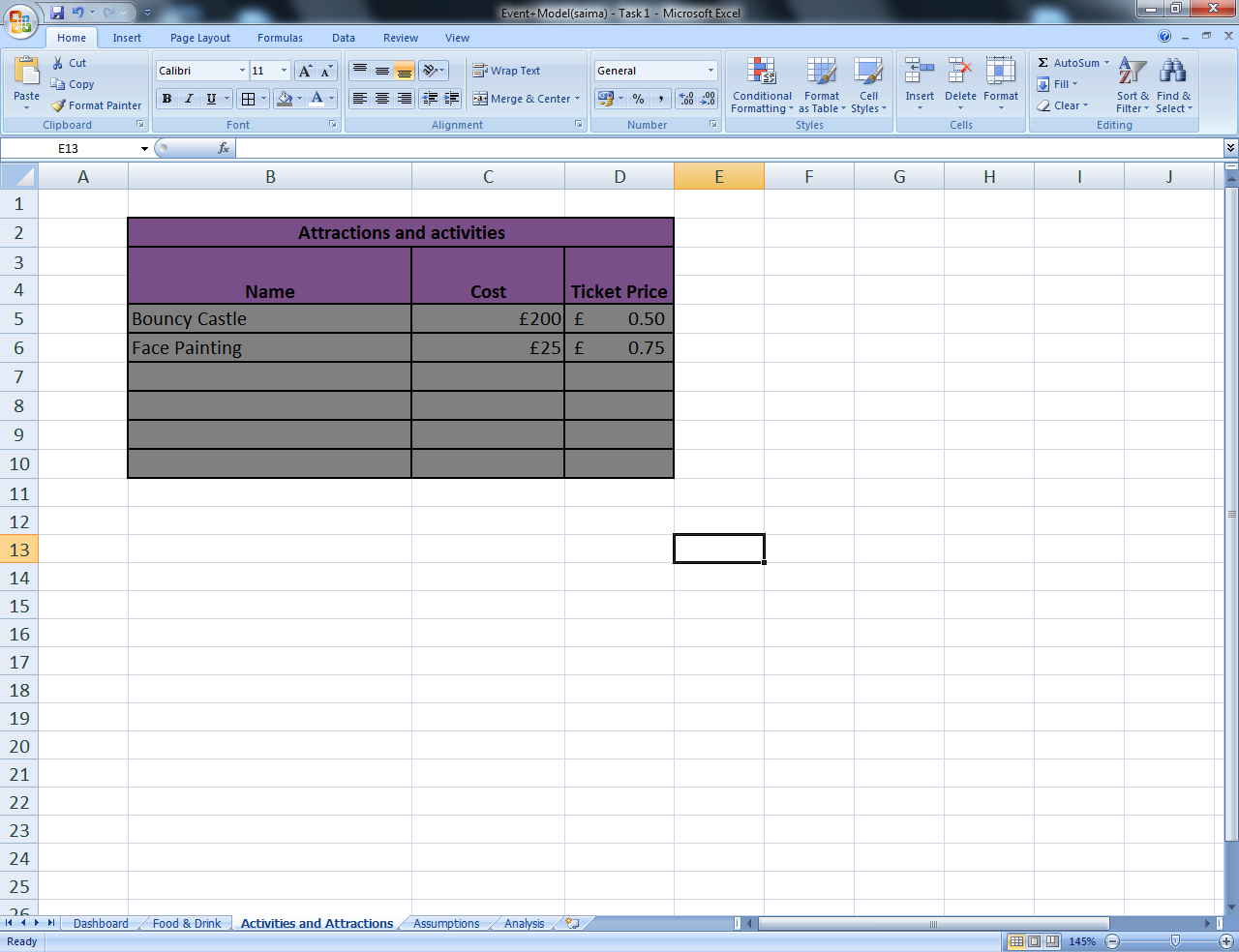 